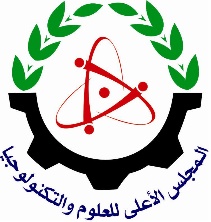 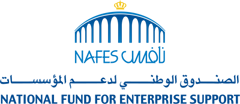 ترسل الجهة الاستشارية قائمة بالوثائق المطلوبة للحصول على الدعم المالي من الصندوق الوطني لدعم المؤسسات (نافس)  لعقد دورة أو برنامج تدريبي - التدريب العام ، عبر البريد الالكتروني: nafes@nafes.org.joملاحظات:-يتم تقديم الدعم للدورات التدريبية المتعلقة بالتطوير الإداري والمالي وكل ما تراه اللجنة الإشرافية للصندوق مناسبا بناء على أولويات الدعم، حيث ان الصندوق يقوم بتقديم الدعم بنسبة 50% من كلفة المشارك الواحد أو ما تراه مناسباً.-يشترط في المشارك (المتدرب) أن يكون عاملا في احدى شركات القطاع الخاص الصغيرة والمتوسطة المصنفة ضمن القطاعات التالية (صناعي/خدمي/ تجاري/ زراعي).بعد الانتهاء من التدريب يتم تزويدنا بالوثائق التالية الخاصة بالمتدرب الخاضع للدعم وارفاقها مع المطالبة المالية: كتاب رسمي من مكان عمل المتدرب لا يمانع بمشاركته في الدورة أو البرنامج التدريبي.صورة عن شهادة تسجيل الشركة في وزارة الصناعة والتجارة.   صورة عن شهادة تسجيل الاسم التجاري (إن وجدت).صورة عن كشف الضمان الاجتماعي للشركة معتمد لدى الجهات الرسمية.سند قبض لكل متدرب بقيمة المبلغ الغير خاضع للدعم (مساهمة الشركة المستفيدة).تعبئة تقييم أو استبيان للدورة/البرنامج التدريبي لكل متدرب.يتم تعبئة النموذج على الكمبيوتر بصيغة Ms Word وإرساله على ايميل الصندوق .نموذج طلب دعم الدورات التدريبية (التدريب العام)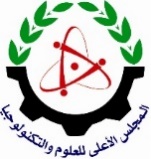 اسم الدورة التدريبية:-الوثائق المطلوبة من الجهة الاستشارية لطلب الدعم المالي (يتم تعبئة البيانات الكترونياً): نموذج طلب دعم الدورات/البرامج التدريبية -التدريب العام. تعبئة نموذج العرض الفني والمالي للدورة/البرنامج التدريبي.اسم الجهة الاستشاريةالاسم التجاري (إن وجد)المجالات التدريبيةالعنوانالهاتف الارضيالهاتف الخلويالفاكسالبريد الإلكترونيالموقع الإلكترونياسم الشخص المفوض بالتواصلهل حصلتم على دعم سابق من نافس  نعم               لا                       المشاريع المدعومة من نافس سابقا (إن وجدت):اسم مقدم الطلب 